به نام ایزد  دانا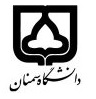 (کاربرگ طرح درس)                   تاریخ بهروز رسانی: 20/04/1400              دانشکده  دامپزشکی                                                   نیمسال اول سال تحصیلی00-1399بودجهبندی درسمقطع: کارشناسی□  کارشناسی ارشد■  دکتری□مقطع: کارشناسی□  کارشناسی ارشد■  دکتری□مقطع: کارشناسی□  کارشناسی ارشد■  دکتری□تعداد واحد: نظری... عملی...تعداد واحد: نظری... عملی...فارسی: مبانی بیولوژی سلولی و ملکولیفارسی: مبانی بیولوژی سلولی و ملکولینام درسپیشنیازها و همنیازها: نداردپیشنیازها و همنیازها: نداردپیشنیازها و همنیازها: نداردپیشنیازها و همنیازها: نداردپیشنیازها و همنیازها: نداردانگلیسی: Principles of Cellular and Molecular Biology انگلیسی: Principles of Cellular and Molecular Biology نام درسشماره تلفن اتاق:شماره تلفن اتاق:شماره تلفن اتاق:شماره تلفن اتاق:مدرس/مدرسین: مرتضی کیوانلومدرس/مدرسین: مرتضی کیوانلومدرس/مدرسین: مرتضی کیوانلومدرس/مدرسین: مرتضی کیوانلومنزلگاه اینترنتی:منزلگاه اینترنتی:منزلگاه اینترنتی:منزلگاه اینترنتی:پست الکترونیکی: mkeywanloo@semnan.ac.irپست الکترونیکی: mkeywanloo@semnan.ac.irپست الکترونیکی: mkeywanloo@semnan.ac.irپست الکترونیکی: mkeywanloo@semnan.ac.irبرنامه تدریس در هفته و شماره کلاس:برنامه تدریس در هفته و شماره کلاس:برنامه تدریس در هفته و شماره کلاس:برنامه تدریس در هفته و شماره کلاس:برنامه تدریس در هفته و شماره کلاس:برنامه تدریس در هفته و شماره کلاس:برنامه تدریس در هفته و شماره کلاس:برنامه تدریس در هفته و شماره کلاس:اهداف درس: آشنایی دانشجویان با اساس ملکولی فعالیتها و فرآیندهای سلولاهداف درس: آشنایی دانشجویان با اساس ملکولی فعالیتها و فرآیندهای سلولاهداف درس: آشنایی دانشجویان با اساس ملکولی فعالیتها و فرآیندهای سلولاهداف درس: آشنایی دانشجویان با اساس ملکولی فعالیتها و فرآیندهای سلولاهداف درس: آشنایی دانشجویان با اساس ملکولی فعالیتها و فرآیندهای سلولاهداف درس: آشنایی دانشجویان با اساس ملکولی فعالیتها و فرآیندهای سلولاهداف درس: آشنایی دانشجویان با اساس ملکولی فعالیتها و فرآیندهای سلولاهداف درس: آشنایی دانشجویان با اساس ملکولی فعالیتها و فرآیندهای سلولامکانات آموزشی مورد نیاز:امکانات آموزشی مورد نیاز:امکانات آموزشی مورد نیاز:امکانات آموزشی مورد نیاز:امکانات آموزشی مورد نیاز:امکانات آموزشی مورد نیاز:امکانات آموزشی مورد نیاز:امکانات آموزشی مورد نیاز:امتحان پایانترمامتحان میانترمارزشیابی مستمر(کوئیز)ارزشیابی مستمر(کوئیز)فعالیتهای کلاسی و آموزشیفعالیتهای کلاسی و آموزشینحوه ارزشیابینحوه ارزشیابی582255درصد نمرهدرصد نمرهLodish (2016), Molecular cell biology, W. H. Freeman; Eighth editionLodish (2016), Molecular cell biology, W. H. Freeman; Eighth editionLodish (2016), Molecular cell biology, W. H. Freeman; Eighth editionLodish (2016), Molecular cell biology, W. H. Freeman; Eighth editionLodish (2016), Molecular cell biology, W. H. Freeman; Eighth editionLodish (2016), Molecular cell biology, W. H. Freeman; Eighth editionمنابع و مآخذ درسمنابع و مآخذ درستوضیحاتمبحثشماره هفته آموزشیتعریف سلول، تفاوت سلولهای یوکاریوت و پروکاریوتی1ساختار غشای سلولی و ترکیبات سازنده آنها2اعمال غشایی و نقل انتقال مواد از غشا3انتقال وزیکولی در غشا، اندوسیتوز و اگزوسیتوز4اسکلت سلولی و اجزای آن5ماتریکس خارج سلولی و ارتباطات سلول- سلول6اندامک های سلولی- ساختمان و عملکرد7اندامک های سلولی- ساختمان و عملکرد8ساختمان و عملکرد هسته- تقسیم میوز و میتوز9چرخه سلولی و تنظیم آن10ساختار ماده ی وراثتی DNA ، نوکلئووزوم، کروماتین، کروموزومها11همانند سازی DNA در یو کاریوت ها و پروکاریوت ها و مکانیسم آن12تخریب، جهش، و ترمیم DNA و انواع آن13رونویسی و وقایع پس از آن، تنظیم رونویسی14ترجمه و پروتئین سازی15تغییرات پس از ترجمه16